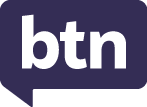 Teacher ResourceFocus QuestionsAs a class, discuss the stories featured in the episode of BTN Classroom and record the main points of the discussion. Students will then respond to the following focus questions.US Gun LawsIn the US, there are more guns than people. True or false?What did the Australian Prime Minister do in response to the Port Arthur tragedy in 1996?Why is it difficult to change gun laws in the US?What powerful group in the US is donating money to politicians in the hope they will stop anti-gun laws?Do you think stricter gun laws are needed in the US? Explain your answer.What is the Crossbench?Describe the success of the minor parties and independents in the recent federal election.A record number of independents have won seats in the House of ___________________.What issue did many successful independents and minor parties campaign on?What is a crossbencher? Explain.Which major party won enough seats to form government?Check out the teacher resource on the Teachers page.Mabo DayWhere is Mer Island located? Find using Google Maps.Why did Eddie Mabo take the government to court in the 1980s?What does terra nullius mean?What decision did the High Court make in 1992 about Mer Island?What is native title?Check out the teacher resource on the Teachers page.UFO HearingWhat was the main point of the BTN story?About how many UFO sightings have been reported by the military over the years?What term does the US military prefer?Unidentified Flying ObjectUnidentified Aerial PhenomenaUnidentified Aerial AlienWhy is the US government interested in UAPs now?What questions do you have about the story?Young Aussie GolferName three facts you learnt about golfer Jed Morgan.When did Jed become a professional golfer?Which high profile golf event will he be playing at?Why did Jed visit his old school recently?How did the golf program at the school help Jed?Teacher ResourceWhat is the Crossbench?Focus QuestionsDiscuss the BTN story as a class and record the main points of the discussion. Students will then respond to the following:Describe the success of the minor parties and independents in the recent federal election.A record number of independents have won seats in the House of ___________________.What issue did many successful independents and minor parties campaign on?What is a crossbencher? Explain.Which major party won enough seats to form government?Activity: Class DiscussionBefore watching the What is the Crossbench story, hold a class discussion asking the following questions: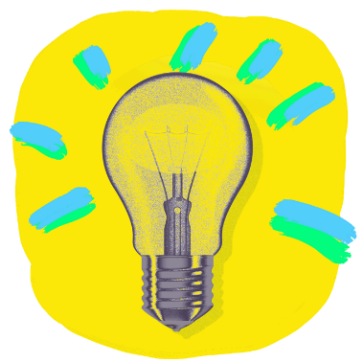 Have you heard the term crossbench? Where have you heard it? What do you think it means?Can you name any Australian independents or minor parties? Where would you find the crossbench?After watching the BTN story, discuss with students what they learnt about the crossbench. Use the following questions to guide discussion.
Who are the “teals”?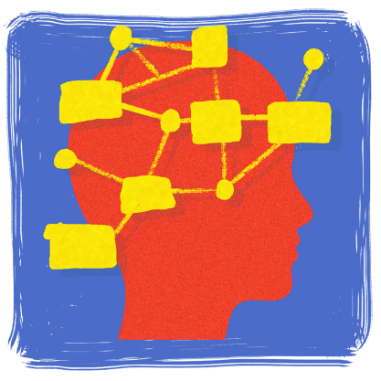 Why do we have minor parties?Who can be an independent?Are independents/minor parties important? Why or why not?How is a minor party different to a major party?Activity: GlossaryStudents will brainstorm a list of key words that relate to the BTN What is the Crossbench story. Here are some words to get them started. Activity: Research inquiryThe KWLH organiser provides students with a framework to explore their knowledge on the topic of the crossbench in Australian parliament and consider what they would like to know and learn.Questions to researchStudents will develop their own question/s to research about the crossbench. Students will collect and record information from a wide variety of sources. Students may develop their own question for inquiry or select one of the questions below.What does the crossbench look like? Find a seating plan of the House of Representatives or the Senate and highlight where the crossbench sits. Who sits on the crossbench in parliament? Give some examples. What is an independent?What is a minor party?Why are some parties bigger than others?How many independents/minor party members sit in the House of Representatives? How many independents/minor party members sit in the Senate? Why is the crossbench important? What does it mean when an independent has the balance of power?How does a larger crossbench affect how the government makes decisions?Activity: ProfileThe number of independent Members and Senators elected to Parliament has been increasing and the crossbench plays an important role in shaping the future of Australia. Students will choose an independent or minor party representative that won a seat in the 2022 Federal Election. Students will explore their background in more detail and create a profile of them. Students will find out as much as they can about them using a range of primary and secondary sources. Examples of primary sources include interview transcripts, photographs, novels, paintings, films, historical documents, and official statistics. Examples of secondary sources include journal articles, political commentary, biographies, and newspaper editorial/opinion pieces.Students will include the following in their profiles:NameWhat electorate or state do they represent?Have they won a seat in the House of Representatives or Senate?What is their background? What are their key policies?What other interesting information did you find?Activity: Create political parties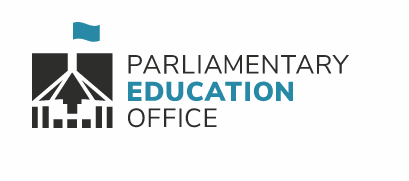 Investigate how the party system operates in Australia, and how government is formed in Parliament with this classroom activity made by the Parliamentary Education Office (PEO). Explore the concepts of parliamentary majority, hung parliament, minority government and the balance of power in the Senate. This activity is aimed at students in years 5-12.Activity: ExplainersElection reporting can be full of words and phrases that we don’t hear too often and can sound a little complicated. So, as part of BTN’s election coverage, we’ve asked some of our rookie reporters to explain some election terms. Watch BTN’s Election Lingo videos to learn more about electorates, political parties, political seats and the democracy sausage!Activity: Make your own explainerWorking in small groups, students will create they own short film to explain what a crossbench is and how it is formed.  Before starting this project hold a class discussion using the following questions.Where is the crossbench in Australian parliament?What does the crossbench look like?Who sits in the crossbench?How many members are in the crossbench?What can members in the crossbench do?Why is the crossbench important?After the discussion, watch this BTN Explainer as a class to learn more about filming tips, like how to frame your shots and what the rule of thirds is. Students may want to create a storyboard to help layout what they want to include in their film.  Storyboards look like comic books and have a picture for every shot in the film. Explore the ACMI website to learn about what a storyboard is and how to create your own story board. Students can visit BTN’s Rookie Reporter webpage for more training videos. 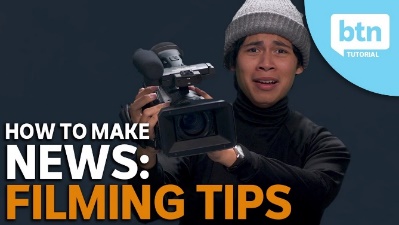 Useful WebsitesWhat is the crossbench and who sits there? – PEOIndependents – PEOWho are the crossbenchers after the election? – ABC NewsElection Lingo: Political Parties – BTNCrossbenchers – BTNTeacher ResourceMabo DayFocus QuestionsDiscuss the BTN story as a class and record the main points of the discussion. Students will then respond to the following:Where is Mer Island located? Find using Google Maps.Why did Eddie Mabo take the government to court in the 1980s?What does terra nullius mean?What decision did the High Court make in 1992 about Mer Island?What is native title?Activity: Personal ResponseDiscuss the BTN Mabo Day story as a class. Students will then complete one or more of the following incomplete sentences:Eddie Mabo was an important Australian because…It was interesting to learn…These are five words that I would use to describe Eddie Mabo. This story made me feel…It is important to remember Eddie Mabo because …Activity: Class DiscussionDiscuss the BTN Mabo Day story using the following discussion starters.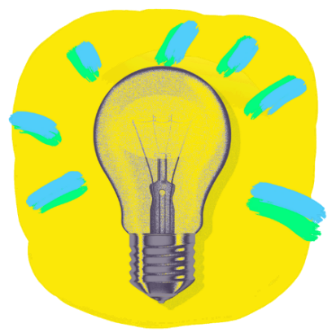 Where is Mer Island? Locate on a map.Who was Eddie Mabo?What was Eddie Mabo fighting for?What does the term `terra nullius’ mean?What is native title?What is Mabo Day the anniversary of?Why was Mabo an important case?Activity: GlossaryStudents will brainstorm a list of key words that relate to the BTN Mabo Day story. Here are some words to get them started. Activity: Mabo Day ResearchDiscuss the information raised in the BTN Mabo Day story. What questions were raised in the discussion and what are the gaps in students’ knowledge? The following KWLH organiser provides students with a framework to explore their knowledge on this topic.Students will develop their own question/s to research or choose one or more of the questions below.What is terra nullius and why do you think the British Government declared Australia to be terra nullius?What was the Mabo decision?What is native title?Why is native title important to Aboriginal and Torres Strait Islander peoples?How did the Meriam people challenge terra nullius?Mabo wasn’t just fighting for the Meriam people. Why was Mabo an important case for Australian Indigenous people?Investigate Mer Island in more detail and create a profile of the island. Use the following questions to guide research:Where is Mer Island? Mer Island is also known as…How big is the island? Describe the landscape of the island. What language do the people of Mer Island speak?Interesting facts about Mer Island.Watch the BTN Native Title story. What does it tell us about the strong connection Indigenous Australians have to the land and the importance of the Mabo decision?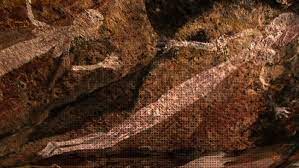 Activity:  Who was Eddie Koiki Mabo?Students will develop a biography of Eddie Mabo. Clarify with students what a biography is and what information is included in a biography. What does it tell us about a person? The biography activity sheet at the end of this activity will help students to structure their biography. Students can use the following questions to guide their research.Where was Eddie Mabo from?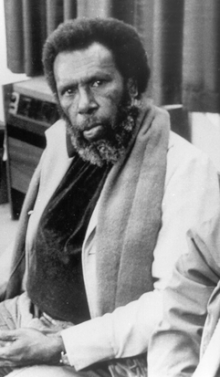 When was he born? Describe his family life growing up. What were some of Eddie Mabo’s achievements? Choose one to explore in more detail. How do we recognise his achievements?What were some of the challenges he faced?What do you admire about Eddie Mabo?How did he make an impact on others’ lives?Imagine you could sit down and talk to Eddie Mabo. What questions would you ask him about his life and work?Further InvestigationsCreate a timeline of important events in Eddie Mabo’s life. What are some of the key events in their life? Write a summary for one key event, which answers the 5 W’s – Who, What, Where, When and Why?Create a portrait of Eddie Mabo. Explore and experiment with different techniques and media to produce a portrait. Around the sketch brainstorm and record important things that Eddie Mabo did in his life.Write a letter to Eddie Mabo thanking him for his achievements. Make a Did You Know for other students. Watch this interview with Eddie’s daughter Gail Mabo to learn more about the Mabo case.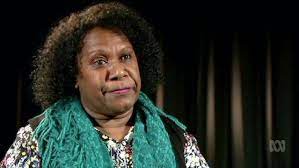 Activity: Recognise and Celebrate Indigenous CultureDiscuss with students, ways they could recognise and celebrate Aboriginal and Torres Strait Islander culture in their class or school. Some ideas are:
Have you held a Welcome to or Acknowledgement of Country at your school? Find out what the difference is between the two and why they are important in showing respect to and understanding First Nations people. Visit Reconciliation Australia for more info. Read this ABC article to find out why an Acknowledgement of Country is important (and advice on how to give one).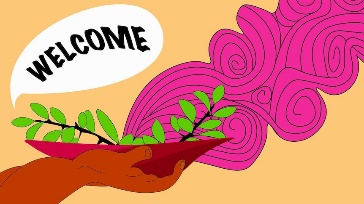 Celebrate Aboriginal and Torres Strait Islander women who've made a difference and inspired others. Choose an Indigenous woman who inspires you and research in more detail. Share your findings with the class. Watch this BTN NAIDOC Indigenous Women story to learn more.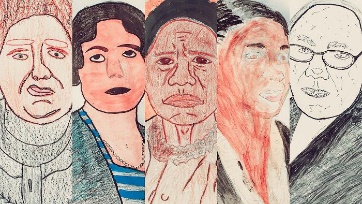 Recognition can make you feel valued, respected and that you belong. What does recognition mean to you? Create a presentation explaining what it means to you to be ‘recognised’. Constitutional recognition is something a lot of Indigenous people in Australia have been campaigning for, for a long time. But what exactly is it and why is it such a big deal? Watch BTN’s Explainer on Constitutional Recognition to learn more.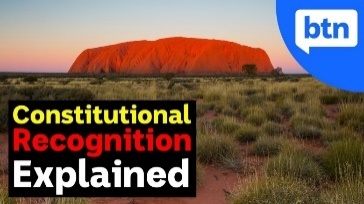 Find out if there are any dreaming trails in your area that explain the creation theories of the traditional owners of the land. Meet Rookie Reporter Tyrone in this BTN story to tell you what the river means to his people - the Ngarrindjeri.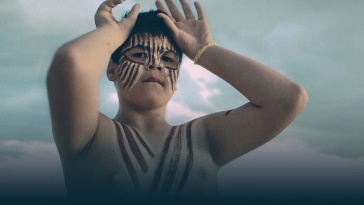 In Australia many places are known by their Aboriginal and Torres Strait Islander names. Indigenous communities share the stories behind place names of their country in the This Place series. Do you know the meaning of the place names where you live? Students can explore the place names where they live using the Gambay interactive map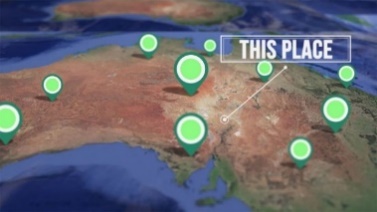 Learn First Languages through song. The Marrin Gamu song was created to introduce people to the diversity of Australia’s first languages. The song incorporates words from several different Indigenous language groups within Australia.  Follow these instructions to get involved in creating and sharing your song.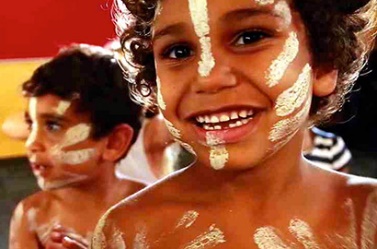 Useful WebsitesMabo Legacy – BTNMabo Day – BTNWhat is Mabo Day and why is it significant? – ABC NewsCommemorating Mabo Day – Reconciliation AustraliaEddie Koiki Mabo - AIATSIS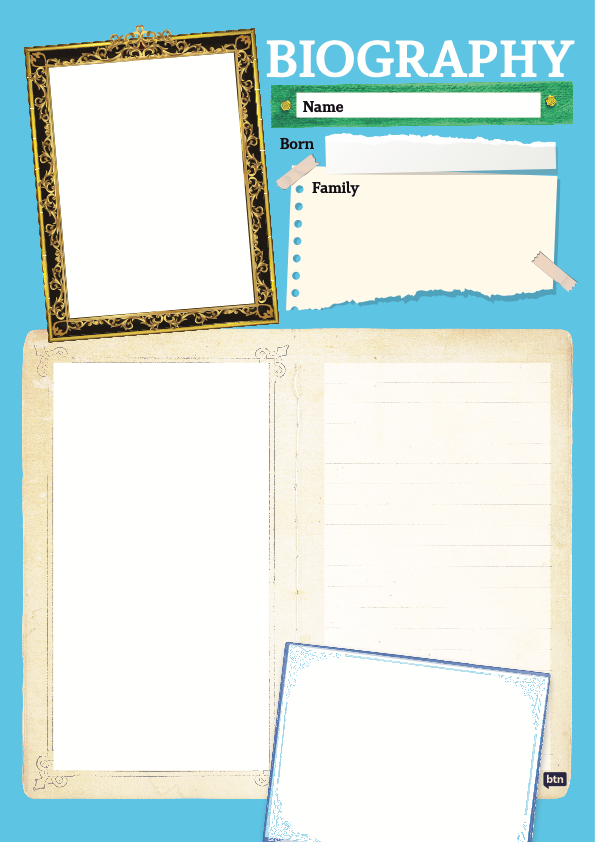 Teacher ResourceBTN Transcript: Episode 15 - 31/5/2022Aboriginal and Torres Strait Islander viewers are advised that the following program contains images and voices of people who have died. Hey, I'm Amelia Moseley and you're watching BTN. Thanks for joining us again, do you wanna see what’s coming up on today’s show? Yeah, let’s take a look. We take a look at the new crossbench, find out how people in the Torres Strait are celebrating Eddie Mabo and why the American government’s looking into UFOs.US Gun LawsReporter: Amelia MoseleyINTRO: All that soon, but first today, let's head over to the US where there's a huge debate going on about guns. Many famous and powerful people are calling for new laws to make it harder to get hold of firearms after a tragic shooting last week. Let's take a look.Kamala Harris, VICE PRESIDENT: We have to have the courage to take action.

Gavin Newsom, California Governor: We mean business, we are resolved in this fight. We’re not giving up. Get dangerous guns and weapons of war off the streets.

Damion Lee, NBA PLAYER: It's easier to get a gun than baby formula right now. That's unbelievable in this country that we live in.

From sports people, to celebrities, to politicians; many Americans are calling for change.

JOE BIDEN, US PRESIDENT: I'm just sick and tired of what's going on and continues to go on. 

What the President's talking about is a series of mass shootings, including one at a primary school in Texas. It's the 27th shooting in the US just this year so far that's hurt or killed students, and stats show mass shootings in America have been going up over the past few years. There's no getting around the fact that America has lots of guns. For every 100 people, there are about 120 guns. That's more guns than people. While for example, in Australia, it's more like 3 to 4. Some say that helps explain the amount of gun violence we've been seeing lately, and many are calling for tighter laws and greater restrictions.

STEVE KERR, NBA COACH: When are we going to do something? I’m tired, I'm so tired of getting up here and offering condolences to the devastated families that are out there, I'm so tired, I’m sorry, I’m tired of the moments of silence. Enough.

CHRIS MURPHY, CONNECTICUT SENATOR: This isn’t inevitable. This only happens in this country and nowhere else.

It's definitely not the first time the idea of changing America’s gun laws has come up. In fact, back in 2018, thousands of students around the country protested for change after a school shooting in Florida.

PETER, STUDENT PROTESTOR: Me and my friends just kind of came to the realisation that we need change, and we need it now. No one else is going to do it for us, so we might as well do it ourselves.

And over the years, many Americans have looked to Australia. Where the government changed our gun laws back in 1996 after a shooting at Port Arthur in Tasmania.

JOHN HOWARD, FORMER AUSTRALIAN PRIME MINISTER: My government delivered strong national gun laws prohibiting automatic and semi-automatic weapons.

But you might be wondering, why haven't US laws changed too then? Well, over there, it's all a bit trickier. You see, many Americans feel really strongly about being able to own and carry a gun, because it's in the country's constitution. What's known as the second amendment guarantees citizens the right to bear arms or weapons.

GUN ENTHUSIAST: We want our freedoms; we want to keep our freedoms and we don't want the government telling us what and what we can't have. 

Guns are also big business. They're sold at fairs and even everyday chain stores to almost anyone over 18. In some cases, with little or no background checks.  There's also the National Rifle Association, or NRA. It's one of the most powerful groups in America, that aims to protect the second amendment. And it donates money to politicians who it hopes will support the same views. But when it comes to guns many Americans say they're ready for change and are hoping this time things will be different.Now, if you're feeling worried or upset about that story or anything else you've seen in the news, make sure you talk to someone about it. You can always chat to Kids Helpline, and we've put some tips together on how to deal with upsetting news on our website. So, make sure you check that out. News QuizWho's just been elected as the new leader of the Liberal Party? Is it Sussan Ley, Peter Dutton or Dan Tehan? It's this guy, Peter Dutton. He’s taken over the role from former Prime Minister Scott Morrison who stepped down as leader of the party after the Coalition lost the election. Mr Dutton was the Minister for Defence and Leader of the House under Scott Morrison. He was elected unopposed to the party’s top job as was new Deputy Leader Sussan Ley. There was more of a fight for the Nationals leadership though, Queensland MP David Littleproud came out on top beating Victorian Darren Chester and former leader Barnaby Joyce in a 3-way contest.

Australia's new Foreign Minister Penny Wong has just met with the leader of which Pacific Island country? Ms Wong met with the Prime Minister of Fiji, Frank Bainimarama. She gave a speech talking about the importance of the Pacific community to Australia. The Foreign Minister has also just been in Japan with new Aussie Prime Minister Anthony Albanese to meet with leaders from the US, Japan and India. The PM's now back on home soil and is in high demand.

And what are these people in Sydney talking about? Here's a clue, it's a festival with lots of lights. They're talking about the return of Vivid Festival. Buildings and amazing art installations were finally lit up around Sydney again after the festival was cancelled two years in a row because of COVID.

What is the Crossbench?Reporter: Amal WehbeINTRO: Next up, minor parties and independents had a lot of success at the Federal Election. In fact, they'll make up a new super-sized crossbench in parliament. Let's find out what that means, and we'll try to answer why they were so successful on polling day.HOST: Labor, Coalition, what a wild 6 weeks it's been. I wish you both the best of luck in getting the vote.

LABOR: I'm actually feeling really nervous going into the vote but I'm hopeful.

LIBERAL: You know what, I've tried to prove myself but it's up to the voter now. 

HOST: Alright. Here's Amal.

AMAL: Hi parties, after a lot of thinking I'm not going with either of you. Instead, I'm going with an independent.INDEPENDENT: No way. Sorry, make way, make way. Excuse me. That’s me. She chose me. I won.

On election night that was a decision many Aussies made, to vote not for the major parties but minor ones, like the Greens or independents.

ANTONY GREEN: There seems to be a lot of votes for independents scattered all across many seats.

REPORTER: Both major parties are losing ground.

ZALI STEGGAL: They are looking for alternatives to the major parties and they want their vote to count. 

A record number of independents have gone on to win seats in the House of Representatives. That's the place where to form government parties need a majority.

HOST: Labor, Coalition I know you both must be very disappointed. You both received your lowest primary votes in history.

LIBERAL: Umm. Honestly, I'm shocked. This is ridiculous, I mean, why wouldn't she pick me.

PRODUCER: Why do you think you got the rose today?

INDEPENDENT: Look it was about the climate. When push came to shove the climate won and so did I.

One thing many successful candidates campaigned on was stronger action on climate change. Something major parties have been accused of lagging behind on.

ADAM BANDT: This election didn't just change a government it was a green slide.

ALLEGRA SPENDER: We are socially progressive; we are environmentally focussed. They were not reflected in the parliament.

DR SOPHIE SCAMPS: For so long we have been ignored and taken for granted and now we're going to have our genuine voice represented in Canberra.While it was a big win for individual candidates, Labor still managed to pick up enough seats to form government with Anthony Albanese as our Prime Minister. But all these new independents and minor parties still have an important role to play because they'll make up the crossbench. The crossbench is a group of seats between the government and the opposition in the Senate and the House of Representatives. While major party members usually vote together to support or reject an idea, independent and minor party members can make up their own mind as to how they vote.

The highest number of independents ever seen is set to enter parliament, so Labor says even with a majority it'll be working closely with them and that means issues like climate change are likely to be high on the agenda. In the Senate neither Labor or the Coalition will have a majority, so they'll definitely need the help of the Greens and independents to get things done.

HOST: Well, the vote is over. We've seen some big twists and turns. And while yes some of you have lost some popularity. Don't worry you'll get another chance.

PRODUCER: Do you have a message to the other parties who you didn't vote for today?

AMAL: I would say I need to vote in 3 years anyways, so they've got time to win me over.
Mabo Day Reporter: Jack EvansINTRO: This week people around the country are celebrating Reconciliation Week. It marks two really important dates, the 1967 Referendum which we learnt about last week and Mabo Day which celebrates the life and work of Eddie Mabo. We caught up with some kids from the island where he grew up. Check it out. Way up north in the Torres Strait, there is a little island that has had a big impact on the lives of many Aboriginal and Torres Strait Islander people. It's known as the Island of Mer or Murray Island and for Dorian, Dennis and Malina it's home.

DORIAN: My favourite thing about living on Mer is fishing and diving.

DENNIS: My favourite thing is swimming, visiting the two islands nearby and going up the hill.

You might have heard of Murray Island before. During the 1980s and 1990s it got the world’s attention as it became the centre of one of Australia's most famous court cases, Mabo Versus Queensland. Where this guy, Eddie Mabo, took on Australia's High Court. 

DENNIS: He fought for our land rights and claimed it.

JACK: He's a pretty awesome guy isn't he.

ALL: Yeah. 

Eddie “Koiki" Mabo was a Meriam man who grew up here, just like Dorian, Dennis and Malina. But back then things were very different. You see, despite his ancestors having lived here for thousands of years, Murray Island was actually owned by the Commonwealth of Australia. That's because when Captain Cook arrived here in 1770, he claimed the country to be terra nullius, which means, land belonging to no one. 

Of course, that wasn't true and Eddie, who was proud of his island home, spent many years trying to prove that terra nullius was wrong. In the 1980s he and some fellow Murray Islanders, including his wife Bonita, took their case to the highest court in Australia to prove that his people had lived there long before Cook arrived and that Meriam people were entitled, "to possession, occupation, use and enjoyment of (most of) the lands of the Murray Islands".

The case would end up not just being about Murray Island. If Eddie won, it would open the door for other Indigenous people to claim land rights too. And while that worried some, for many the case was seen as a chance to right a great wrong in Australia's past. On the 3rd of June 1992, the High Court handed down its decision.

RICHARD MORECROFT, NEWS ANCHOR: The High Court has recognised there were people here and their descendants have rights.

Sadly, Eddie didn't get to see his victory, he died just five months earlier. But the impact the Mabo decision had is still felt today and many other Indigenous people have been able to claim something called Native Title. Which recognises the interests of Aboriginal and Torres Strait Islander rights in relation to lands and waters. 

DENNIS: Eddie Mabo saving our land is very important to me because it saved our culture and our language.

MALINA: One of our elders, Eddie “Koiki" Mabo, fought for Torres Strait and not only Torres Strait people, Indigenous people in Australia.

It's now been 30 years since the Mabo decision. In that time there have been thousands of Native Title claims and every year, on the 3rd of June, people right around the country and of course the island of Mer celebrate Eddie Mabo and the impact he has had in the fight for justice for Aboriginal and Torres Strait Islander people. 

JACK: How does it feel knowing that someone so important has come from where you guys live?

DORIAN: Proud, because he's one of us.
UFO HearingReporter: Jack Evans INTRO: The US government wants to know what's going on with UFOs. For the first time in more than 50 years it's held a public hearing to try and get to the bottom of about 400 reports of Unidentified Aerial Phenomena. So, are we talking aliens here? Well, I'll let you be the judge of that.HUNTER: We'll find some UFOs today. I can feel it, I can feel it. So where do you want me to look, the camera? Okay. Hi there, I'm hunter the UFO hunter and that's what I do. I hunt for Unidentified Flying Objects.

HUNTER: We're goin' on a UFO hunt.

HUNTER: Although the government would prefer, I use the term UAP Hunter, but we'll get to that a little later on. 

HUNTER: We're gonna find a big one, I'm not scared. 

HUNTER: I would say that I take my job very seriously, you know.

HUNTER: What's that, look up there, look up there. Oh, you missed it, but it was definitely a UFO.

HUNTER: My mama she was a UFO hunter, my mama’s mama she was a UFO hunter.

HUNTER: There's one. Oh no, you missed it again. Just too slow, aren't you.

HUNTER: I reckon that I've probably spotted about 67 maybe 67.5 UFOs.

HUNTER: Two sightings to report. No, we didn't get no picture of them. Okay so, this might seem like just an excuse for me to put on a silly accent. But the reality is there are a lot of people right around the world who claim to have caught a glimpse of a UFO. It's something the US government takes very seriously. In fact, recently it held a hearing to try to get to the bottom of the more than 400 UFO sightings that have been reported by military personnel over the years. Yep, 400 UFO sightings.

ANDRE CARSON, SUBCOMMITTEE CHAIRMAN REP: UAPs are unexplained. It's true. But they are real. They need to be investigated.

Oh yeah, technically they prefer to call them UAPs which stands for Unidentified Aerial Phenomena.

HUNTER: The government don't like the connotation that come with the term UFO, you know aliens. UAP on the other hand, well that means those flying things don't necessarily need to be no object, you know. Could just be something strange happenin' with the weather.

While sci-films would have us believe that these flying things are the work of extra-terrestrials, there is no actual evidence of aliens.

ANDRE CARSON, SUBCOMMITTEE CHAIRMAN REP: For too long, the stigma associated with UAPs has gotten in the way of good intelligence analysis. Pilots avoided reporting or were laughed at when they did.

It's not the first time the US government has done an inquiry like this. Between 1952 to 1967 the US Air Force conducted Project Blue Book a big investigation into supposed sightings.

JOHN SAMFORD, US AIR FORCE: We've been able to explain them as hoaxes as erroneously identified friendly aircrafts. 

So, why is the US government so interested in UAPs now? Well, they say anything they don't know that is flying around out there could be a threat to national security. It's the reason why many governments, not just the US, have departments set up to investigate reports of UFOs.

RONALD MOULTRIE, US DEPARTMENT OF DEFENSE: Because UAPs pose potential flight safety and general security risk, we are committed to a focused effort to determine their origins.

And while most of the time they end up being things like satellites or bright stars, there are still a lot of sightings out there that have gone unexplained.

HUNTER: Bright stars, well that's just what they want you to believe. But how do you explain this? 

CAMERA PERSON: I think that might be sauce.

HUNTER: I think you might be right.
QuizWhich of these is another term to describe UFOs? Is it Flying Saucer, Flying Ship or Unknown Auto Phenomena? It's Flying Saucer. It dates back to 1947 when American businessman Kenneth Arnold said he spotted a group of nine high-speed objects in the sky and said they were "like saucers skipping on water". Hmm. Spooky. 

SportCOMMENTATOR: Veni, Vidi, Hindley. He wins the Giro D'Italia.  It has happened.
Say g'day to the new face of Aussie cycling, Jai Hindley. The 26 year-old has just won the Giro d-Italia becoming just the second Aussie to win one of cycling's grand tours. Hindley took the lead in the second to last stage of the race and managed to hold on in the final time trial to win by 1 minute and 18 seconds.

HINDLEY: To take the win, it’s really incredible.

Sticking with first time winners, Western United have won their first A League title just 3 years after joining the competition. They took down reigning premiers Melbourne City 2-nil with both goals happening in the first 30 minutes of the game.

And finally it is party time in Spain. Yep, Real Madrid and thousands upon thousands of fans are partying hard after they beat Liverpool 1-nil in the Champions League final on the weekend.Young Aussie GolferReporter: Amal WehbeINTRO:  Now imagine getting a lesson from one of Australia's top golfers. Well, that's exactly what happened to students at Kelvin Grove State College. Amal checked it out.
Who's the Aussie golfer, with a blonde moustache mullet combo, who's a massive Brisbane Broncos Fan and comes from South East Queensland? If you said 2022 Players Championship winner, Cameron Smith, then you'd be technically right, but also wrong, because today we're talking about Jed Morgan. But wow I can see how you guessed that. Freaky.

The 22 year-old golfer turned pro last year and, well, as you might have guessed he loves golf and fist pumping. Anyway, back in January he secured a record-breaking 11-stroke victory at the Australian PGA Championship along with a $180,000 cheque. That'll get him like 12,000 Bronco tickets. Corner seats but still. That win also got him a ticket to the US Open and Open Championship. But before heading off he's paid a visit to his old school Kelvin Grove State College to teach them his fist pumping skills. Oh, actually I think it's just golfing on the agenda, but it’s still very exciting.

JED: I haven't been here in so long. It was just a big rush of memories, I think, when I came back and stood in front of these guys. It was just cool to see them doing the same thing. 

The school has a golf program and it's actually one of the things that helped Jed on his path to success. 

JED: With the opportunity to have golf as a subject is pretty awesome and very unique, I think, it definitely helped a lot with my transition leaving school and joining the Queensland Academy of Sport.

Tony runs the program and says it's a great way for young golfers to get a good education and work on their golfing skills.

TONY: I saw a lot these high performance kids and development kids there and I guess they've got stars in their eyes thinking that could be them.

Caitlin here actually got to see Jed compete in January.

CAITLIN: I've definitely changed and improved so much since when I first showed up here in grade 7, all the gym work and the golf and the theory that we get in it's really helped me improve in all areas, that I think are really important.

Now the class is getting a chance to absorb his golfing wisdom.

CAITLIN: It's really inspiring knowing that someone was in the same position as me and it's possible to reach that point.

HARRY: Yeah puts a lot of confidence in you, he succeeded through this pathway so you kinda know you're going on the right track.

So who knows one of these guys might be teeing off on the world stage very soon.

CloserWell, that's it for today's show. But don’t you worry, we'll be back with more next week and in the meantime, there's always heaps to see and do on our website. Of course, Newsbreak will also be right here in the studio every weekday to keep you up to date. Have an awesome week and I’ll catch you soon. Bye.MINOR PARTYINDEPENDENTCROSSBENCHERFRONTBENCHERCHAMBERLOWER AND UPPER HOUSEWhat do I know? What do I want to know? What have I learnt? How will I find out? 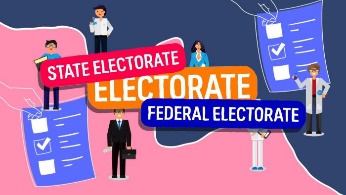 Electorates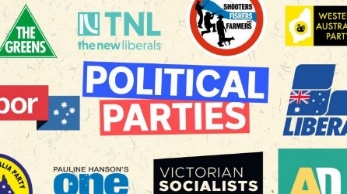 Political Parties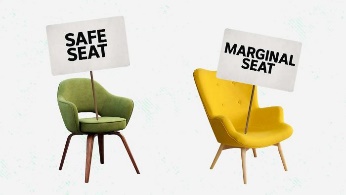 Safe and Marginal Seats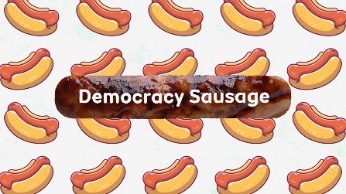 Democracy SausageMABO DAYNATIVE TITLETERRA NULLIUSCROWN LANDFIRST NATIONSHIGH COURT OF AUSTRALIAWhat do I know? What do I want to know? What have I learnt? How will I find out? 